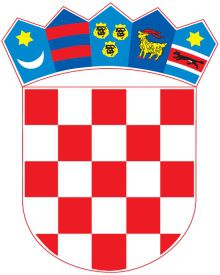 REPUBLIKA HRVATSKA          ZADARSKA ŽUPANIJA OSNOVNA ŠKOLA KRUNE KRSTIĆAZ   A   D   A   RZadar,  6.prosinca 2016.godineKlasa: 602-02/16-01/254Urbroj:2198/01-21-16-4Temeljem članka 14. Pravilnika o izvođenju izleta, ekskurzija i drugih odgojno-obrazovnih aktivnosti izvan škole (NN, br. 67/14, 81/15),  a u svezi s javnim pozivom za višednevni izlet u Istru za učenike četvrtih razrednih odjela, br. javnog poziva 2/2016., zbog utvrđenih propusta i nepravilnosti Povjerenstvo je donijelo odluku o poništenju javnog poziva.								Ravnateljica							              Jasmina Matešić